Compte Rendu du conseil de classe de 4èmeD 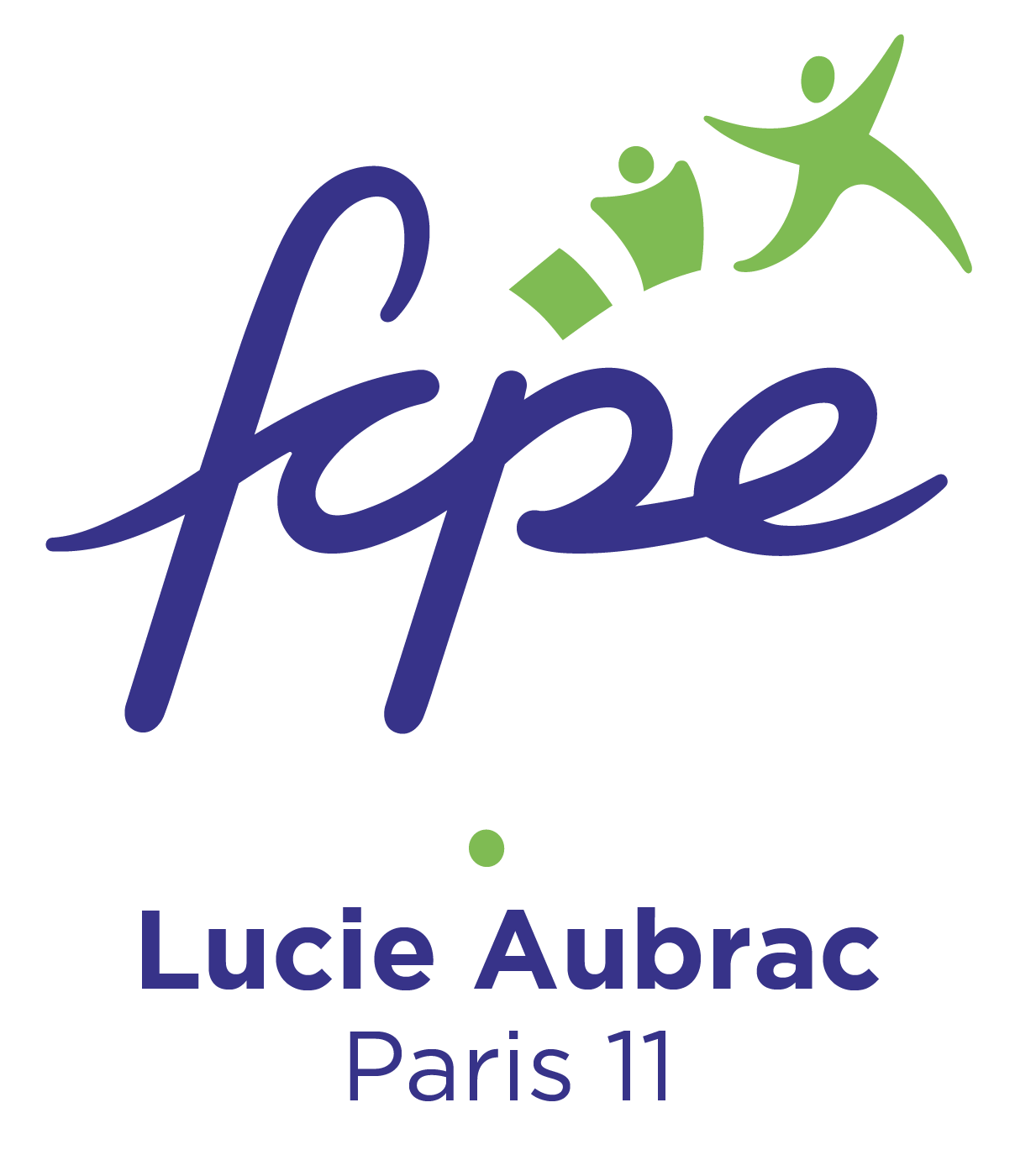            Établi par les parents délégués FCPE de la classe Liste des présents : Principal (préside le conseil) : Mme Mengin Professeur principal : Mr Vandebeulque CPE : Mr Livet Enseignants : Mme Mallet (anglais), Mme Philibert Desbenois, Mme Pepe (espagnol), Mme Bernardo (français), Mr Lescat (SVT), Mr Duclaud (EPS), Mr Vandebeulque (technologie) Délégués des élèves : Colline Bongonda-Bolindo, Simon Nora-Dreyfus Délégués des parents : Delphine Vennemani Excusés : Mme Rodriguez (Arts plastiques), Mme Lasbouygues (éducation musicale), Mme Marchese (mathématiques), Mr Pignol (histoire/géographie), Mr Parcou (latin /grec), Mr Gilles (physique/chimie) Informations transmises par la principale :  Classe de 24 élèves d’un très bon niveau Possibilité de faire des stages en lycée professionnel dès cette année pour les élèves qui seraient intéressés par une 3ème prépa métier (anciennement appelée 3ème pro). Appréciation générale du professeur principal, Mr Vandebeulque : Appréciation globale du professeur principal sur la classe (niveau général, ambiance, attitude face au travail, discipline,…) Classe intéressée et intéressante, bonne ambiance dans la classe. C’est très bien, le niveau de la classe est bon, ne relâchez pas les efforts au deuxième trimestre. Appréciation des professeurs : Appréciation d’ensemble de chaque professeur sur sa matière Mme Bernardo : C’est une classe agréable qui travaille bien même s’ils sont lents à s’installer le travail avance bien, les élèves sont dans l’ensemble assez calme. Délégués élèves : Bonne ambiance mais les élèves ne s’écoutent pas toujours entre eux. De façon récurrente certains élèves font des remarques blessantes envers certains. Délégués parents : Le climat entre les élèves n’est pas toujours paisible, moqueries répétées de la part de certains. Quelques élèves plus sensibles et susceptibles en souffrent. Les professeurs vont être vigilants pour que cela cesse. Etude au cas par cas des élèves.  Il est ensuite procédé à l’examen au cas par cas des élèves, de leurs notes ainsi que de leur comportement. Mentions et avertissements : Félicitations :  	 	 	 	10 Compliments :  	 	 	 	 6 Encouragements :  	 	 	 4 Non récompensés :  	 	 	 4 Moyennes générales de la classe par matière :  Ce compte-rendu est rédigé par les parents délégués qui restent à votre disposition, en particulier si vous souhaitez savoir ce qui a été dit à propos de votre enfant lors de ce conseil de classe. Mail : fcpe.paris11.collegeaubrac@gmail.com Notre blog : http://fcpe75-lucie-aubrac.hautetfort.com Pour adhérer à la FCPE : https://www.fcpe75.org/oui-jadhere-en-ligne/ FCPE LUCIE ET RAYMOND AUBRAC 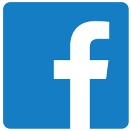 Anglais  	 	 	 	 15,85 Arts plastiques  	 	 	 13,97 Chinois LV2   	 	 	 15,08 Education Physique et Sportive  14,46  Education musicale  	 	 15,76 Espagnol LV2  	 	 	 15,95 Français  	 	 	 	 14,11 Histoire-Géographie  	 	 14,07 LCA Grec  	 	 	 	 17,17 LCA Latin  	 	 	 	 14,48 Mathématiques   	 	 14,26 Physique-Chimie   	 	 14,20 Sciences de la Vie et de la Terre  13,93 Technologie  	 	 	 15,49 